Captain Moonlite Scavenger Hunt – World Book Kids 
Learn more about Captain Moonlite on the World Book Web.  Find It! What is Captain Moonlite’s real name?___________________________________________________________________________Where was Captain Moonlite born?__________________________________________________________________________When did Captain Moonlite move to Australia?  ___________________________________________________________________________When did Captain Moonlite take on the name “Captain Moonlite”? ___________________________________________________________________________What crime sent him to jail in 1872?___________________________________________________________________________How many hostages did Captain Moonlite and his gang hold in the captured station in Wantabadgery?___________________________________________________________________________What happened when police tracked the group down? ______________________________________________________________________________________________________________________________________________________What happened to the gang and Captain Moonlite? ___________________________________________________________________________
______________________________________________________________________________________________________________________________________________________Did you know?  
Bushrangers attacked most often in three colonies: Van Diemen’s Land (now Tasmania), New South Wales, and Victoria. Outbreaks in other colonies were minor. 

Learn more!
Learn about another bushranger, the infamous Ned Kelly and the Kelly gang: http://www.worldbookonline.com/kids/home#article/ar833564  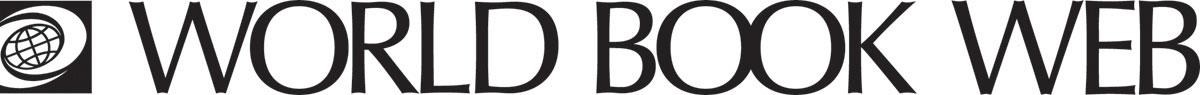 Learn more about Captain Moonlite in Student: http://www.worldbookonline.com/student/article?id=ar755700 Answer Key Andrew George Scott. He began using the name “Captain Moonlite” in the 1860s. Scott (Captain Moonlite) was born in Rathfrilland, Ireland (now in Northern Ireland). He moved to Australia in 1868.In 1869, Scott (Captain Moonlite) robbed a bank in Mount Egerton.  He composed a note to authorities and signed it “Captain Moonlite”. The bank robbery in Mount Egerton in 1869. The gang eventually held more than 30 hostages in the captured station in Wantabadgery. A gunfight erupted between the gang and the police. Two members of Scott’s (Captain Moonlite) gang were killed, and Scott (Captain Moonlite) surrendered. A police constable died of wounds from the fight. Scott (Captain Moonlite) and the other three surviving members of his gang were found guilty of murdering the constable. Two members of the gang had their sentences reduced from death to life in prison. Scott (Captain Moonlite) and one of his other associates were hanged on January 20, 1880. 